Publicado en Madrid el 08/05/2024 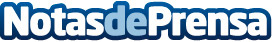 KAYAK Travel Check-In: todo lo que se necesita saber para sacar el máximo partido a los viajes este veranoTravel Check-In: Verano 2024 de KAYAK: Tendencias de viaje de los españoles y consejos de expertos para sacar el máximo partido a al presupuesto este veranoDatos de contacto:Isabel PazoGabinete de Prensa KAYAK España628161504Nota de prensa publicada en: https://www.notasdeprensa.es/kayak-travel-check-in-todo-lo-que-se-necesita Categorias: Nacional Viaje Turismo Consumo Innovación Tecnológica http://www.notasdeprensa.es